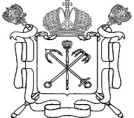 ГОСУДАРСТВЕННОЕ БЮДЖЕТНОЕ ОБЩЕОБРАЗОВАТЕЛЬНОЕ УЧРЕЖДЕНИЕСРЕДНЯЯ ОБЩЕОБРАЗОВАТЕЛЬНАЯ ШКОЛА № 521 С  ГЛУБЛЕННЫМИЗУЧЕНИЕМ МАТЕМАТИКИ И ИНФОРМАТИКИКРАСНОГВАРДЕЙСКОГО РАЙОНАСАНКТ-ПЕТЕРБУРГА«Утверждаю»Директор ГБОУ СОШ № 521______________________«___»__________2020 годаГ.Б.ДудниковаПЛАН 
мероприятий ГБОУ СОШ № 521, направленных на профилактику экстремистских проявлений в молодежной среде и формирования толерантного сознания несовершеннолетних на 2020-2021 учебный год I.  Цель:Обеспечение безопасности и защита прав и свобод от экстремистских угроз для всех участников образовательного процесса в ОУ  в рамках действующей Конституции  Российской Федерации, формирование толерантного сознания.II. Задачи:Реализация мер информационного противодействия распространению идеологии экстремизма в ОУ. Выявление и пресечение правонарушений и преступлений экстремистской направленности.  Предупреждение межнациональных конфликтов, воспитание у учащихся уважительного отношения ко всем этносам и религиям. Осуществление взаимодействия с семьями учащихся -мигрантов. Проведение мониторинга социальной обстановки в ОУ. Проведение мониторинга среди учащихся на предмет выявления несовершеннолетних, относящих себя к НМО. Проведение разъяснительной работы в данном направлении среди педагогов и родителей. Воспитание учащихся  на основе  традиционных для российской культуры духовных, нравственных и патриотических ценностей. Создание условий для организации  досуга учащихся,  реализации их творческого,  спортивного потенциала и культурного роста. Обучение учащихся навыкам бесконфликтного общения, а также умению отстаивать собственное мнение, противодействовать социально- опасному поведению, в том числе вовлечению в экстремистскую деятельность.11.Формирование навыков культурного поведения при проведении массовых мероприятий. (2021 год-год проведения в СПб матчей в рамках перенесенного с 2020года  Чемпионата Европы  по футболу).12. Практическая проверка готовности учащихся действовать в экстремальных ситуациях.IV.  Мероприятия по реализации поставленных задач:Заместитель директора по воспитательной работе: 		Василькова М.А.№пп№ппМероприятияСрок исполненияАудитория (дети, родители, педагоги)Ответственный исполнительМероприятия по профилактике проявления агрессивного поведенияМероприятия по профилактике проявления агрессивного поведенияМероприятия по профилактике проявления агрессивного поведенияМероприятия по профилактике проявления агрессивного поведенияМероприятия по профилактике проявления агрессивного поведенияМероприятия по профилактике проявления агрессивного поведения1.1.1.1.Проведение классных часов: «О добрых взаимоотношениях в классе» «Уважительное отношение к себе и другим. Учимся решать конфликты»«Учимся цивилизованно высказывать свое мнение»«Противодействие социально-опасному поведению. Права и ответственность». Сентябрь2020г.-апрель2021г.1-4 классы5-7 классы8-9 классы10-11 классыПредседатели ШМО классных руководителей  1-4 классов Маркозова М.Н.,5-11 классов Смирнова Ю.И.классные руководители 1-11 классов1.21.2Социометрическое исследование с целью  выявления уровня сплочённости классных коллективовСентябрь 2020 года2-11 классы Социальный педагогКужалева Г.Б. классные руководители 2-11 классов1.31.3Ролевые игры на коллективное взаимодействие  (профилактика агрессивного поведения в подростковой среде).Октябрь-декабрь 2020 года7-8 классыКлассные руководители7-8 классов,социальный педагогКужалева Г.Б.1.41.4Реализация проекта «Дни Эрмитажа. Ровесник-ровеснику». (Залы Европейских мастеров,Востока, Египта и т.п.)декабрь 2020 года, февраль, март 2021 года5,6, 10 классыПедагог-организатор, старшая вожатая Воробьёва И.В. классные  руководители 5,6, 10 классов1.51.5Индивидуальное, групповое консультирование родителей и законных представителей по вопросам воспитания детей группы  социального рискасентябрь, ноябрь, декабрь 2020 годамарт, май 2021 года1-11классыСоциальный педагогКужалева Г.Б.1.61.6Проведение инструктажей с учащимися по противодействию экстремизму.Сентябрь 2020г, апрель2021г.9-11 классыПреподаватель ОБЖ Максимова М.И.1.71.7Проведение Дня Правовых знаний на тему: «Профилактика  проявлений экстремизма»Февраль2021г.1-11 классыЗам. директора  по ВР Василькова М.А.,инспектор ОДН1.81.8Проведение классных часов «Чемпионат Европы  по футболу-2021. Европейский футбол в нашем городе. Это почётно и ответственно».Апрель-май 2021 года3-11 классыПредседатели МО классных руководителей Маркозова М.Н., Смирнова Ю.И., классные руководители 3-11 классов1.91.9Привлечение учащихся к занятиям в объединениях ОДОД с целью реализации внутреннего потенциала и социальной гармонизацииСентябрь 2020г.1-11 классыПедагог-организатор Воробьёва И.В.,классные руководители 1-11 классов1.101.10Проведение общешкольных мероприятий,  направленных на реализацию творческого и спортивного потенциала учащихся.Сентябрь 2020г.Май 2021г.1-11 классыЗам. по ВР Василькова М.А.,руководитель ОДОД Нахлесткина Е.А.,сотрудникивоспитательной службы ОУ1.111.11Проведение   родительских собраний  по  темам: «Значимость организации досуга учащихся  в целях предупреждения поведенческих нарушений»«Проблемы  нетолерантного поведения несовершеннолетних и возможные пути их решения»Сентябрь  2020г.Март2021г.Родители учащихся 1-11 классовЗам. по ВР Василькова М.А.,классные руководители 1-11 классов, педагог-психолог Семина А.А.1.121.12Распространение памяток, методических инструкций по противодействию экстремизму.Август-сентябрь 2020 г., март-май 2021 г.Учащиеся, родителиУчитель ОБЖ Максимова М.И.1.131.13Обновление наглядной профилактической агитацииАвгуст 2020-май 2021 г.Учащиеся, педагоги, родителиСоц. педагог Кужалева Г.Б.1.141.14Проведение  МО классных руководителей  по теме: «Взаимодействие с семьями-мигрантами»Октябрь 2020г.Классные руководителиПредседатель ШМО классных руководителей Смирнова Ю.И.2. Мероприятия по профилактике рекрутирования в НМО2. Мероприятия по профилактике рекрутирования в НМО2. Мероприятия по профилактике рекрутирования в НМО2. Мероприятия по профилактике рекрутирования в НМО2. Мероприятия по профилактике рекрутирования в НМО2. Мероприятия по профилактике рекрутирования в НМО2.12.1Привлечение учащихся к занятиям в объединениях ОДОД и УДОД города в целях профилактики НМО.Сентябрь 2020г.Далее-по мере необходимости1-11 классыПедагог-организатор Воробьёва И.В.,классные руководители 1-11 классов2.22.2Проведение анкетирования по выявлению представителей экстремистских  теченийНоябрь 2020г.9-11 классыСоц.педагог Кужалева Г.Б.2.32.3Проведение индивидуальной работы с родителями по итогам проведения мониторинга среди учащихся на предмет выявления несовершеннолетних, относящих себя к НМОНоябрь 2020г.Родители учащихся 9-11 классовСоц.педагог Кужалева Г.Б.2.42.4Проведение Дня Правовых знаний на тему: «Профилактика  проявлений экстремизма»Февраль2021г.1-11 классыЗам. по ВР Василькова М.А.,инспектор ОДН2.52.5МО классных руководителей средней школы«Экстремизм в молодежной среде»Ноябрь 2021г. педагогиЗам. директора по ВР2.62.6Внеурочная деятельность  по ФГОС (тематические занятия по профилактике экстремизма в начальной школе)2, 4 четверть1-4кл.Зам. директора по УВР 1-4 классов, социальный педагог2.72.7Общешкольное родительское собрание по профилактике участия молодежи  в НМО с участием специалистов «Контакт»Ноябрь 2020г.родителиЗам. директора   по   ВР Василькова М.А.,классные руководители 6-10 классов, социальный педагогКужалева Г.Б.3. Мероприятия по формированию толерантного отношенияк лицам различных национальностей, вероисповедания, лиц с ОВЗ3. Мероприятия по формированию толерантного отношенияк лицам различных национальностей, вероисповедания, лиц с ОВЗ3. Мероприятия по формированию толерантного отношенияк лицам различных национальностей, вероисповедания, лиц с ОВЗ3. Мероприятия по формированию толерантного отношенияк лицам различных национальностей, вероисповедания, лиц с ОВЗ3. Мероприятия по формированию толерантного отношенияк лицам различных национальностей, вероисповедания, лиц с ОВЗ3. Мероприятия по формированию толерантного отношенияк лицам различных национальностей, вероисповедания, лиц с ОВЗ3.1.3.1.Мероприятия по улучшению доступа к образованию иностранных граждан (в т.ч. детей иностранных граждан к общему среднему образованию), мероприятия в учебных заведениях в области укрепления межнациональных отношений, мероприятия по языковой адаптации мигрантов, просветительские мероприятия:Товарищеские игры по волейболу, футболу.октябрь 2020 г.-апрель 2021гучащиеся, родителиУчитель физической культуры Пелипас В.А.3.2.3.2.Мероприятия по улучшению доступа иностранных граждан к социальным услугам, организация пунктов социальной поддержки и консультирования иностранных граждан, мероприятия по социальной адаптации мигрантов:Проведение общешкольного родительского собрания  «Меры социальной поддержки определенных категорий граждан»Прием и консультирование   социального педагогаСентябрь 2020г.Сентябрь 2020г.-май 2021г.родители -мигрантыучащиеся, родителиСоциальный педагог Кужалева Г.Б.3.33.3Мероприятия по языковой адаптации мигрантовв течение годадети -мигранты и их родителиЗам.директора по УВР3.43.4Мероприятия по культурной адаптации мигрантов, мероприятия способствующие укреплению межнациональных отношений:Посещение выставок и тематических экспозиций в Эрмитаже, этнографическом музее, музее истории религии, музее политической историиУчастие в конкурсе «Петербургский этикет» Сентябрь 2020г.-май  2021г.По плану районаУчащиеся 1-11 классовучащиесяПедагог-организатор Воробьева И.В.,классные руководители 1-11 классовПедагог-организатор  Зайцева Т.М.3.53.5Мероприятия по формированию толерантного отношения к лицам с ОВЗ:Проведение общешкольной акции «Подарок»(для детей НИИ протезирования )Проведение  общешкольной акции «Белый цветок» для детей СПб хосписаДекабрь 2020г, апрель  2021г.апрель-май 2021г.Весь контингент ОУ -680 человек, учащиеся, родители, педагогиВесь контингент ОУ -690 человек, учащиесяСтаршая вожатая Воробьева И.В.Педагог-организатор Зайцева Т.М.4. Мероприятия по формированию гражданственности, патриотизма и духовно-нравственных ценностей4. Мероприятия по формированию гражданственности, патриотизма и духовно-нравственных ценностей4. Мероприятия по формированию гражданственности, патриотизма и духовно-нравственных ценностей4. Мероприятия по формированию гражданственности, патриотизма и духовно-нравственных ценностей4. Мероприятия по формированию гражданственности, патриотизма и духовно-нравственных ценностей4. Мероприятия по формированию гражданственности, патриотизма и духовно-нравственных ценностей4.1Реализация плана мероприятий пунктов  программы Воспитания: «Я-петербуржец», «Мой мир»Реализация плана мероприятий пунктов  программы Воспитания: «Я-петербуржец», «Мой мир»Утвержден 30.05.16гВесь контингент ОУ-791, родители, педагоги- 50Воспитательная служба ОУ